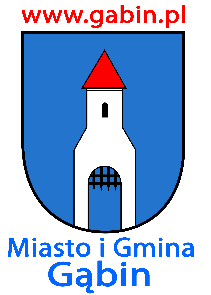 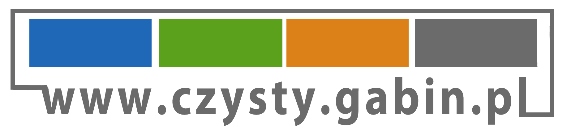 OŚWIADCZENIE O POCHODZENIU ODPADÓWJa niżej podpisana/y ……………………..……………………………………….…………., zamieszkała/y:…………………………………………………………………….…………..……………………, oświadczam, że:1) ww. nieruchomość objęta jest gminnym systemem zagospodarowania odpadów komunalnych;2) złożyłem/am deklarację o wysokości opłaty za gospodarowanie odpadami komunalnymiw Urzędzie Miasta i Gminy w Gąbinie;3)opłaty z tytułu gospodarowania odpadami są uiszczane i w związku z tym jestem uprawniony/a do korzystania z PSZOK;4) w dniu ……………......….………………………... dostarczyłem/am do PSZOK odpady komunalne pochodzącez mojego gospodarstwa domowego;5) ww. odpady nie pochodzą z prowadzonej działalności gospodarczej oraz z gospodarstwa rolnego;6) znane mi są zasady odpowiedzialności karnej za składanie fałszywych zeznań wynikającychz Kodeksu Karnego.……………………………………………………….Data i podpis osoby przekazującej odpadyKLAUZULA INFORMACYJNA RODORealizując obowiązek wynikający z art. 13 ust. 1 i 2 rozporządzenia Parlamentu Europejskiego i Rady (UE) 2016/679 z dnia 27 kwietnia 2016 r. w sprawie ochrony osób fizycznych w związku z przetwarzaniem danych osobowych i w sprawie swobodnego przepływu takich danych oraz uchylenia dyrektywy 95/46/WE (ogólne rozporządzenie o ochronie danych) (Dz. Urz. UE L 119, s. 1) – zwanego RODO, informujemy, że:1. Administratorem Pani/Pana danych osobowych jest Burmistrz Miasta i Gminy Gąbin, z siedzibą przy ul. Stary Rynek 16, 09-530 Gąbin. Z administratorem można kontaktować się pisemnie na adres siedziby, za pośrednictwem adresu e-mail: sekretariat@gabin.pl oraz telefonicznie pod numerem (24) 24 267 41 50.2. Administrator wyznaczył inspektora ochrony danych, z którym można kontaktować się za pośrednictwem adresu e-mail: iod@gabin.pl lub pisemnie na adres siedziby administratora.3. Celem przetwarzania Pani/Pana danych jest realizacja praw i obowiązków, które wynikają z realizacji zadania własnego gminy, polegającego na utrzymaniu czystości i porządku na terenie Miasta i Gminy Gąbin.4. Pani/Pana dane osobowe administrator przetwarzać będzie na podstawie art. 6 ust. 1 lit. c, e (RODO), tj. przetwarzanie jest niezbędne do wypełnienia obowiązku prawnego ciążącego na administratorze, w związku z art. 6m ust. 1a i 1b ustawy z dnia 13 września 1996 r. o utrzymaniu czystości i porządku w gminach (Dz.U. z 2020 r. poz. 1439 ze zm.) oraz na podstawie: ustawy z dnia 29 sierpnia 1997 r. Ordynacja podatkowa, Uchwały Rady Miasta i Gminy Gąbin w sprawie uchwalenia Regulaminu utrzymania czystości i porządku na terenie Miasta i Gminy Gąbin oraz przetwarzanie jest niezbędne do wykonania zadania realizowanegow interesie publicznym lub w ramach sprawowania władzy publicznej powierzonej administratorowi.5. Dostęp do Pani/Pana danych będzie miał administrator oraz upoważnieni przez administratora pracownicy w zakresie niezbędnym do wykonywania ich obowiązków służbowych.6. Administrator nie przekazuje Pani/Pana danych do państwa trzeciego lub organizacji międzynarodowej.7. Pani/Pana dane będą przetwarzane do momentu zakończenia okresu, w którym będzie możliwe dochodzenie wszelkich roszczeń, które mogą wyniknąć z obowiązku objęcia Panią/Pana systemem gospodarowania odpadami komunalnymi.8. Pani/Pana dane osobowe będą przechowywane przez okres 5 lat zgodnie z postanowieniami Załącznika nr 3 do Rozporządzenia Prezesa Rady Ministrów z dnia 18 stycznia 2011r. w sprawie instrukcji kancelaryjnej, jednolitych rzeczowych wykazów akt oraz instrukcji w sprawie organizacji i zakresu działania archiwów zakładowych. Ze względu na inne, szczególne przepisy prawa okres ten może ulec wydłużeniu.9. Jeżeli uzna Pani/Pan, że przetwarzanie Pani/Pana danych osobowych narusza przepisy RODO przysługuje Pani/Panu uprawnienie do wniesienia skargi do organu nadzorczego, tj. Prezesa Urzędu Ochrony Danych Osobowych, ul. Stawki 2, 00-193 Warszawa.10. Podanie przez Panią/Pana danych osobowych jest wymogiem ustawowym. W przypadku niepodania danych osobowych nie będą mogły zostać zrealizowane czynności, o które Pani/Pan wnosi.” 